 	+	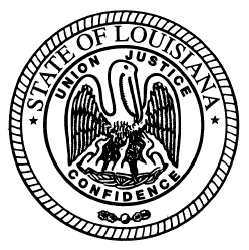   State of Louisiana State Licensing Board for Contractors Commercial board MeetingAGENDA – APRIL 17, 2014ROLL CALL – Ms. Sharon Fabre PLEDGE OF ALLEGIANCE – Mr. Andy Dupuy, Secretary/TreasurerINVOCATION & INTRODUCTION – Judge Darrell White, Retired, Hearing OfficerConsideration of the March 20, 2014 Commercial Board Meeting Minutes.Welcome / Introductions – Mr. Michael McDuff, Executive DirectorNEW BUSINESSJUDGMENT(S):1.	Curry McDonald Charrier, Walker, LA - Consideration of an alleged violation by Curry Charrier, (Commercial License 40944) for an unpaid judgment in favor of Teche Electric Supply, LLC where in Curry Charrier was ordered to pay $14,969.54, attorney’s fees and for all costs of proceedings as stated in the judgment dated October 18, 2011 rendered by the 21st Judicial District Court, Parish of Livingston, State of Louisiana, Suit #134282 “H”,  La. R.S. 37:2150-2192, Sec. 2158(A)(9). Compliance Hearing(S): 1.	The Church United for Community Development, Gonzales, Louisiana - Consideration of an alleged violation for bidding and/or contracting to perform work in a name other than the name which appears on the official records of the State Licensing Board for Contractors La. R.S. 37:2158(A)(3) and Rules and Regulations of the Board Sec. 109.2.	Neighborhood Restoration of Baton Rouge, LLC, Baton Rouge, Louisiana - Consideration of an alleged violation for entering into a contract with an unlicensed contractor to perform work on the New Roads Project Apartments project ($805,000.00) in New Roads, Louisiana.  La. R.S. 37:2158(A)(4).3.	Bobby L. Achord, Denham Springs, Louisiana - Consideration of an alleged violation for bidding and/or contracting to perform work in a name other than the name which appears on the official records of the State Licensing Board for Contractors La. R.S. 37:2158(A)(3) and Rules and Regulations of the Board Sec. 109.4.	Railroad Specialties, Inc., Littleton, Colorado – Consideration of an alleged violation for submitting a bid for a type of construction for which it does not hold an active license to perform in the amount of $8,671,345.75 on the Genesis Energy Scenic Station Railroad Spur project in Baton Rouge, Louisiana. La. R.S. 37:2163(A)(4)5.	a)	Pete’s Plumbing of Livingston Parish, LLC, Denham Springs, Louisiana - Consideration of an alleged violation for permitting the contractor’s license to be used by another when the other contractor does not hold a license for the classification of work for which the contract is entered on the LaPetite Maison Les Learning Center project ($16,000.00) in Addis, Louisiana. La. R.S. 37:2158(A)(5).	b)	JLR Enterprises, Inc., Bueche, Louisiana – Consideration of an alleged violation for acting as a contractor to perform work without possessing a Louisiana State contractor’s license on the LaPetite Maison Les Learning Center project ($15,500.00) in Addis, Louisiana. La. R.S. 37:2160(A)(1).6.	a)	Nelson Builders, LLC, West Monroe, Louisiana - Consideration of an alleged violation for entering into multiple contracts with multiple unlicensed contractors to perform scopes of work where all labor and materials combined to complete the work was in an amount in excess of $50,000.00 on the Cypress Bend Duplexes project ($1,525,930.00) in West Monroe, Louisiana.  La. R.S. 37:2158(A)(4).	b)	All Builders L.L.C., Bernice, Louisiana - Consideration of an alleged violation for acting as a contractor to perform a scope of work where all labor and materials combined to complete the work was in the amount of $67,572.00 without possessing a Louisiana State contractor’s license on the Cypress Bend Duplexes project in West Monroe, Louisiana. La. R.S. 37:2160 (A)(1).	c)	Charles Tucker d/b/a Tucker Masonry, Monroe, Louisiana - Consideration of an alleged violation for acting as a contractor to perform a scope of work where all labor and materials combined to complete the work was in the amount of $60,025.00 without possessing a Louisiana State contractor’s license on the Cypress Bend Duplexes project in West Monroe, Louisiana. La. R.S. 37:2160(A)(1).7.	a)	Price Ceiling, Inc., Clanton, Alabama - Consideration of an alleged violation for entering into multiple contracts with unlicensed and/or improperly licensed contractors to perform work in an amount in excess of $10,000.00 on the Fred’s Dollar Store project in Brusly, Louisiana and the Fred’s Dollar Store project in Baton Rouge, Louisiana. La. R.S. 37:2158(A)(4).	b) 	Spinks Construction, Inc., St. Francisville, Louisiana - Consideration of an alleged violation for entering into a contract to perform work in a classification for which they are not properly classified or licensed and entering into a contract with an unlicensed contractor to perform a scope of work where all labor and materials combined to complete the work was in an amount of $25,000.00 on the Fred’s Dollar Store project in Brusly, Louisiana and on the Fred’s Dollar Store project in Baton Rouge, Louisiana.  La. R.S. 37:2159(B) and 2158(A)(4).	c) 	Proscan Technologies, Cordova, Tennessee – Consideration of an alleged violation for acting as a contractor to perform work without possessing a Louisiana State contractor’s license on the Fred’s Dollar Store project ($14,482.00) in Brusly, Louisiana. La. R.S. 37:2160(A)(1).8.	a)	Bing Bishop Construction Co., Inc., Monroe, Louisiana - Consideration of an alleged violation for entering into a contract with an unlicensed contractor to perform work on the Sanders Warehouse project ($588,275.00) in Ferriday, Louisiana.  La. R.S. 37:2158(A)(4).	b)	Premo Stallone, Inc., Vidalia, Louisiana – Consideration of an alleged violation for acting as a contractor to perform work without possessing a Louisiana State contractor’s license on the Sanders Warehouse project ($12,510.00) in Ferriday, Louisiana. La. R.S. 37:2160(A)(1).9.	a)	Guy Hopkins Construction Co., Inc., Baton Rouge, Louisiana - Consideration of an alleged violation for entering into a contract with an unlicensed contractor to perform work on the River Parish Community College project ($11,700,600.00) in Gonzales, Louisiana. La. R.S. 37:2158(A)(4).	b)	Thomas & LeBlanc LLC, Baton Rouge, Louisiana – Consideration of an alleged violation for acting as a contractor to perform work without possessing a Louisiana State contractor’s license on the River Parish Community College project ($450,821.39) in Gonzales, Louisiana. La. R.S. 37:2160(A)(1).10.	a) 	Holyfield Construction, Inc., Monroe, Louisiana - Consideration of an alleged violation for entering into a contract with an unlicensed contractor to perform a scope of work where all labor and materials combined to complete the work was in an amount in excess of $50,000.00 on the Tower Village Office Park project ($1,300,000.00) in Monroe, Louisiana.  La. R.S. 37:2158(A)(4).	b) 	Dustin Jones d/b/a Dustin Jones Construction, Greenwood, Louisiana – Consideration of an alleged violation for acting as a contractor to perform a scope of work where all labor and materials combined to complete the work was in the amount of $192,920.54 without possessing a Louisiana State contractor’s license on the Tower Village Office Park project in Monroe, Louisiana. La. R.S. 37:2160(A)(1).11.	a) 	S&B Construction Group, LLC, Indianapolis, Indiana - Consideration of an alleged violation for entering into a contract with an unlicensed contractor to perform a scope of work where all labor and materials combined to complete the work was in an amount in excess of $50,000.00 and divided a contract into parts less than $50,000.00; however, these parts combined totaled $70,808.58 on the Fair Parks Baptist Church project in West Monroe, Louisiana.  La. R.S. 37:2158(A)(4), 2158(A)(3) and Rules and Regulations of the Board Sec. 1109.	b)	Palmer Eicher d/b/a PSE Corporation, Noblesville, Indiana – Consideration of an alleged violation for acting as a contractor to perform a scope of work where all labor and materials combined to complete the work was in the amount of $70,808.58 without possessing a Louisiana State contractor’s license on the Fair Parks Baptist Church project in West Monroe, Louisiana. La. R.S. 37:2160(A)(1).12.	God’s Kingdom Builder’s Unlimited Master Tradesman, LLC, Marrero, Louisiana  Consideration of an alleged violation for acting as a contractor to perform work without possessing a Louisiana State contractor’s license on the Crescent City Pharmacy project ($117,246.00) in Marrero, Louisiana. La. R.S. 37:2160(A)(1).13.	Custom Homes by Jim Fussell, Inc., Baton Rouge, Louisiana - Consideration of an alleged violation for  having problems relating to the ability of the contractor, its qualifying party, or any of its principal owners or principal shareholders to engage in the business of contracting, as demonstrated by their prior contracting business experience. La. R.S. 37:2158(A)(9).OLD BUSINESSCOMPLIANCE HEARING/CONTINUANCE:1.	CM ELECTRIC, LLC, Ferriday, Louisiana – Consideration of an alleged violation for acting as a contractor to perform work without possessing a Louisiana State contractor’s license on the new residential construction project located at 8370 Highway 129 ($11,657.50) in Monterey, Louisiana. La. R.S. 37:2160(A)(1).F.	COMMITTEE REPORTS:	1.	Report from the Staff -Ms. Dupuy	2.	Building Committee – Mr. Graham	3.	Classification and Testing Committee – Mr. Gallo	4.	Legislative/Rules and Regulations Committee – Mr. Fenet	5.	Finance Committee – Mr. Dupuy 	6.	Fines – Mr. Jones	7.	Public Relations – Mr. Weston8.	Residential Building Committee – Mr. BadeauxG.	Consideration of residential applications, home improvement registrations and residential licensure exemptions as listed and attached to the agenda.  (Pages 5-10)H.	Consideration of commercial licensure exemptions as listed and attached to the agenda. (Pages12-14)I.	Consideration of additional classifications as listed and attached to the agenda. (Pages16-19)J.	Consideration of commercial applications as listed and attached to the agenda. Pending All Requirements Being Met  (Pages 21-31)Regular Commercial Applications  (Page 32)EXECUTIVE SESSION (IF Necessary)ADJOURNMENTResidential Building license Applications (Pending All Requirements Being Met)COMPANY NAMESALTERNATIVE ENERGY SOURCES, LLC					1111 Williams Blvd., Kenner, LA  70062Assured Flooring, Inc.,5707 Siegen Lane, Baton Rouge, LA 70809BDH CONSTRUCTION, LLC20341 Palmer Road, Livingston, LA  70754BTR BUILDERS, LLC18018 Willow Trail Drive, Baton Rouge, LA  70817CHASE GROUP COMMERCIAL CONSTRUCTION, LLC	2851 Johnston St., Ste. 113, Lafayette, LA  70503CHINTAN KIRAN PATEL6015 Old Boyce Road, Alexandria, LA  71303COMMUNITY REMODELERS, INC.3100 Ridgelake Drive, Suite 109, Metairie, LA  70002DAVIE SHORING, INC.3 Veterans Boulevard, Kenner, LA  70062DNS CONSTRUCTION SERVICES, LLC23729 Koto Road, Maurerpas, LA  70449DOGA, JR., DARALD JAMES3114 LA Ave, Lake Charles, LA  70601E & E CONTRACTORS, LLC453 Patrick Road, Natchitoches, LA  71457EDDIE BEGNAUD BUILDERS, LLC209 Pontalba Drive, Lafayette, LA 70503FACILITIES MAINTENANCE MANAGEMENT, LLC11634 Darryl Drive, Baton Rouge, LA  70815FOX ENTERPRISE, LLC24047 Highway 8, Leesville, LA  71446FULLY INVOLVED CONSTRUCTION, LLC	407 10th Street, New Orleans, LA  70124GARY DONALDSON CONSTRUCTION, LLC	P.O. Box 417, Kinder, LA  70648HDC CONSTRUCTION, INC.201 Bowie Bend, Lafayette, La  70508HOWAT RAYMOND CONSTRUCTION COMPANY, INC.3329 Florida Avenue, Kenner, LA  70065HUTCHINSON, BRADLEY J.10925 N. Oak Hills Pkwy., Baton Rouge, LA  70810JULIAN ORR BUILDING, LLC		914 Poland Avenue, New Orleans, LA  70117KILGORE CONSTRUCTION, LLC141 Lula Street, Marthaville, LA  71450MARTZ, INC.	2324 Dawson Street, Kenner, LA  70062NOLEN'S CONSULTING, LLC
6710 Rustling Oaks Drive, Shreveport, LA 71119NORTH AMERICAN CLEANING CREW, LLC	PO Box 263, Metairie, LA  70004NORTHSHORE CONSTRUCTION, LLC	345 East Suncrest Loop, Slidell, LA  70458RESWEBER SOUTH, INC.		1103 Lee Avenue, Lafayette, LA  70501-7815SHEPPARD'S COUNTERTOPS & FLOORS, INC.	P.O. Box 957, Benton, LA  71006 TERRA MARIAE HOMES, LLC	21056 Smith Road, Covington, LA  70435Vollmer Construction, LLCP.O. Box 14063, Baton Rouge, LA  70898WALKER, GENE				635 Rutherford, Shreveport, LA  71104HOME IMPROVEMENT REGISTRATION APPLICATIONS(Pending All Requirements Being Met)COMPANY NAMESA&R SALES, LLC219 West Gatehouse Drive, Metairie, LA 70001A1 FLOORING AND BATH, LLC	8816 27th St., Metairie, LA  70003ARCHANGELS POOL SERVICE, INC.		3215 Milan Street, New Orleans, LA  70125B & C UNITED CONTRACTORS, LLC	140 Marie Drive, Westwego, LA  70094BATES AND COMPANY, INC.	222 KVCL Road, Winnfield, LA  71483-6065BELLA VISTA STUCCO SOUTHERN DIVISION, INC.	155 Cottondale Dr., Ste 7, Baton Rouge, LA  70815BOSWELL, BILL		2500 Hasting Crossing Road, Texarkana, AR  71854-8187BOSWELL, TROY Post Office Box 292, Genoa, AR  71840-0292BRIDGES BUILDERS, LLC	39360 Lees Landing Road, Ponchatoula, LA	70454BOURQUE, MANDY1831 Manhatten Blvd #365 Ste F, Harvey, LA	70058CAMPBELL, CHRISTOPHER11205 Mollylea Drive, Baton Rouge, LA 70815CLEARWATER OUTDOOR CREATIONS, LLC4001 Highway 190 E., Covington, LA  70433COBALT ROOFING & CONSTRUCTION, LLC9582 Madison Blvd. Suite 15, Madison, AL  35758DAVID FOSTER CO, LLC, THE	Post Office Box 3164, Shreveport, LA  71133-3164DAVIE SHORING, INC.		3 Veterans Boulevard, Kenner, LA  70062FACE LIFT PAINTING, LLC9133 Candlestick Lane, Shreveport, LA  71118FRANCO CONSTRUCTION, LLC4703 East Napoleon Street, Sulphur, LA  70663-4120GREEN ESCAPES NURSERY, INC.	40482 Abby James Road, Prairieville, LA  70769-5400INGRAM DEVELOPMENT, LLC13706 Estate Circle, Maurice, LA  70555INNOVATIVE RENOVATIONS OF LOUISIANA, LLC2001 Cypress Creek Rd., River Ridge, LA  70123IVY CONTRACTING, LLC3124 Augusta Street, Kenner, LA 70065J & M HOME SOLUTIONS, LLC11003 Plum Street, Vidalia, LA  71373JAY B. HONEA, LLC30 Karen Drive, Covington, LA  70433JOE'S PAINTING & REPAIR, LLC	3040 St. Roch Avenue, New Orleans, LA  70122-4641LEDSMA, DINIA	2813 Greenwood Street, Apt. A1, Kenner, LA  70062-5094LEVEL-HEADED CONSTRUCTION, LLC	5645 Milne Blvd, New Orleans, LA  70124LEXEL GROUP, INC., THE38596 Mockingbird Drive, Prairieville, LA  70769M S FLOORING, LLC711 Edgar Street, Bossier City, LA  71112MJ ROOFING & REMODELING, LLC2847 Alvin Lane, Shreveport, LA  71104-3925Mr. Fix It, LLC3220 7th Street Suite 100, Metairie, LA  70002MYRE, ROGER 3312 Armstead Drive, Shreveport, LA  71118-2802N V J RENOVATIONS, LLC229 Half Oak Drive, Thibodaux, LA  70301-5707NMC CONSTRUCTION, LLC1322 Seminole Drive, Metairie, LA  70005-1420NUNEZ, PEDRO	4214 Jena Street, New Orleans, LA  70125-4433PARADISE POOLS AND PATIOS OF LOUISIANA, LLC	105 Flurry Lane, Lafayette, LA  70508PETERS, 	WARREN A.3944 South Post Oak Avenue, New Orleans, LA  70131-8414PONTCHARTRAIN CUSTOM POOLS, LLC		517 E 3rd Ave, Covington, LA  70433PRIORITY CONSTRUCTION, LLC3638 Bauvais Street, Metairie, LA  70001R. W. PALMISANO CONTRACTORS, LLC23 Holster Lane, St. Rose, LA  70087RAMIREZ, DAVID KEITH990 Stanford Avenue #223, Baton Rouge, LA  70808RESWEBER SOUTH, INC.	1103 Lee Avenue, Lafayette, LA  70501-7815REVIVAL TIMBERWORKS, LLC118 Louise Blvd. Lafayette, LA  70506SAFE HOME AUTOMATION, INC.	4740 West Congress St., Ste B, Lafayette, LA  70506SINKS AND MORE, LLC518 South Jefferson Davis Parkway, New Orleans, LA  70119-7128SONNIER'S OF ACADIANA, LLC13615 West Etienne Road. Maurice, LA  70555-3540STEED CONSTRUCTION, LLC	Post Office Box 92582, Lafayette, LA  70509-2582SYKES, ALTON E.	2845 Brady Street, Baton Rouge, LA  70805-8109SUPERIOR PATIO SALES, INC.	12379 Greenwell Springs Road, Baton Rouge, LA  70814TAYLOR'D TRADES, LLC	2989 A McKeithen Dr., Alexandria, LA  71303Thibodeaux, RONNIE JAMES108 St. Fabian Drive, Carencro, LA  70520TRI-PARISH ROOFING AND HOME IMPROVEMENTS, LLC117 Gretel Cove, Slidell, LA  70458-9009WWS REMODELING, LLC		3520 Edenborn Avenue, Apt. #205, Metairie, LA  70002-7562WAKEFIELD, RAGANIA I.38440 Duplessis Road, Prairieville, LA  70769	CONSIDERATION OF LICENSURE EXEMPTION(S):RESIDENTIAL NEW APPLICATION EXEMPTIONS (Pending all Requirements Being Met)Assured Flooring, Inc., 5707 Siegen Lane, Baton Rouge, LA 70809Application:  Residential Building ConstructionQualifying Party:  Terrence Gerald GinnExaminationBancroft Property Investments, LLC, 1100 Poydras St. Ste #100, New Orleans, LA  70163Application:  Residential Building ConstructionQualifying Party:  Sam Mickal SolomanExaminationHDC Construction, Inc., 201 Bowie Bend, Lafayette, LA  70508Application, Residential Building ConstructionQualifying Party:  Hilton Dale CoonExaminationMake It Right-New Orleans, LLC, 912 Magazine Street, New Orleans, LA  70130Status:  Application, Residential Building ConstructionQualifying Party:  Craig TurnerExaminationTerra Mariae Homes, LLC, 21056 Smith Road, Covington, LA  70435Application:  Residential Building ConstructionQualifying Party:  Kenneth Colomb LopiccoloExaminationVollmer Construction, LLC, P.O. Box 14063, Baton Rouge, LA  70898Application:  Residential Building ConstructionQualifying Party:  Erin Stuart VollmerExaminationCOMMERCIAL LICENSURE EXEMPTION REQUESTSCOMMERCIAL LICENSURE EXEMPTION REQUESTSRECIPROCITYA Fire Protection, LLC, 6135 Jordan Road, Perkinston, MS  39573 Status: Application, 7-18 Fire Sprinkler WorkQualifying Party:  John Kevin Stewart 60 day waiting periodAir Masters Mechanical Incorporated, P.O. Box 727, Gautier, MS  39553Status:  Application, 7-20 Heat, Air Conditioning, Ventilation Duct Work and RefrigerationQualifying Party:  William Frank Crawford Examination and 60 day waiting periodAir One Heating and Cooling, LLC, P.O. Box 5662, Gulf Shores, AL 36547Status:  Application, 7-20 Heat, Air Conditioning, Ventilation Duct Work and RefrigerationQualifying Party:  Lonnie Reid StoweExamination and 60 day waiting periodAll Star I & E, Inc., 523 E. Oak Hill Drive, Spring, TX  77386  Status:  Application, Electrical Work StatewideQualifying Party: William Edward Stolte 60 day waiting periodCLB, LLC of Louisiana, 921 Hickory Street, Texarkana, AR  71854 Status:  Application, 7-25 Industrial PlantsQualifying Party:  Craig Lynn BeckhamExamination and 60 day waiting period Executive Contracting, Inc., 311 Telly Road, Picayune, MS  39466 Status:  Currently Licensed, CL 55345 Adding Classifications:  Mechanical Work Statewide and Electrical Work Statewide Qualifying Party: Corey J. Smith ExaminationsGorman Roofing Services, Inc., 2229 E. University Drive, Phoenix, AZ  85034 Status:  Application, 7-52 Roofing and Sheet Metal, SidingQualifying Party:  Daniel Joseph GormanExamination and 60 day waiting PeriodGlobal Efficient Energy, LLC, 2320 Gravel Drive, Fort Worth, TX  76118 Status:  Application, Electrical Work Statewide; 7-202 Solar Energy EquipmentQualifying Party:  Joel Donald Johnson Examination and 60 day waiting periodIntermountain Slurry Seal, Inc., P.O. Box 50085, Watsonville, CA  95077-5085 Status:  Application, Highway, Street and Bridge Construction; Municipal and Public Works ConstructionQualifying Party:  Gary Russell Price Examinations and 60 day waiting periodKirby Specialties Corporation, 3308 Bernice Avenue, Russellville, AR  72802Status:  Application, Building Construction, Heavy ConstructionQualifying Party:  Daniel Boyce Kirby Examinations and 60 day waiting periodLT Electric, LLC, 106 Archered Way, New Market, AL  35761 Status:  Application, Electrical Work Statewide Qualifying Party:  Luke Thomas Bradford Examination and 60 day waiting periodMetropower, Inc., P.O. Box 5228, Albany, GA  31706 Status:  Application, Electrical Work StatewideQualifying Party:  Steven Leon ClineExamination and 60 day waiting periodMilam & Co., LLC, P.O. Box 66, Alton, AL  35015 Status:  Application, Building ConstructionQualifying Party:  Michael J. MilamExaminationQuad States Construction, LLC, P.O. Box 672, Madison, MS  39130 Status:  Currently Licensed CL  47608 Qualifying Party:  James R. LancasterExamination RPM & Associates, Inc., 1200 Mountain Creek Road, Suite 470, Chattanooga, TN 37405 Status:  Application, Building ConstructionQualifying Party:  Michael August Higginbotham Examination and 60 day waiting period Swift Industrial Power, Inc., 10917 McBride Lane, Knoxville, TN  37932 Status:  Application, Electrical Work StatewideQualifying Party:  Charles Glendon Browning Examination and 60 day waiting periodTCI Architects/Engineers/Contractor Inc., 1718 State Road 16, LaCrosse, WI  54601 Status:  Application, Building ConstructionQualifying Party:  Matthew J. Lange 60 day waiting periodTri-State Sprinkler Corporation, 3729 E. Raines Road, Memphis TN  38118 Status:  Application, 7-18, Fire Sprinkler WorkQualifying Party:  Bobby Ray Blackburn 60 day waiting period NEW APPLICATIONSBrett Kevin Kiser, Sr., 2012 Tryon Courthouse Road, Bessemer City, NC  28016 Status:  Application, 7-590 Telecommunications (Excluding Property Protection and Life Safety Systems)Qualifying Party:  Brett Kevin Kiser, Sr.  60 day waiting periodElektro Fischer USA, LP, 171 17th St., NW, Suite 2100, Atlanta, GA  30363 Status:  Application, Electrical Work Statewide and Mechanical Work StatewideQualifying Parties:  Garlon Duane Lingard (Electrical) and John Ernest Simank (Mechanical)60 day waiting periodEngineers and Constructors International, Inc., 2638 S. Sherwood Forest Blvd., Suite 100, Baton Rouge, LA  70816 Status:  Application, Heavy ConstructionQualifying Party:  Robert Daniel Armstrong 60 day waiting periodHCI Construction, LLC, 812 Gravier Street, Suite 200, New Orleans, LA  70112 Status:  Application, Building ConstructionQualifying Party: Wayne Edward Clement, Sr.60 day waiting periodMake it Right-New Orleans, LLC, 912 Magazine St., New Orleans, LA  70130 Status:  Application, Building ConstructionQualifying Party:  Craig Turner 60 day waiting periodMake it Right-Solar, Inc., 912 Magazine St., New Orleans, LA  70130 Status:  Application, 7-202 Solar Energy EquipmentQualifying Party:  Craig Turner 60 day waiting periodMidwest Cooling Tower Services, LLC, 8545 Highway 105 N., Krotz Springs, LA  70750 Status:  Application, Water Cooling Towers and AccessoriesQualifying Parties:  Daniel A. Wiltz, Jr., and Paul Edward Wiltz60 day waiting periodRed Consulting, LLC, 3809 Government Street, Baton Rouge, LA  70806 Status:  Application, Building ConstructionQualifying Party:  Joseph A. KunstlerExamination LICENSED COMPANIESBayou Companies, LLC, 17988 Edison Ave., Chesterfield, MO  63005 Status:  Currently Licensed CL 51424Qualifying Party:  Jonathan A. Hamlin ExaminationsChiyoda International Corporation, 1177 West Loop South, Suite 1515, Houston, TX  77027 Status:  Currently Licensed CL 59392Qualifying Party:  Yosei Iwakawa ExaminationsCoastal Bridge Company, P.O. Box 14715, Baton Rouge, LA  70898 Status:  Currently Licensed CL 481 Qualifying Parties:  Devon T. Overall, Vannorman P. Bailey and Kelly SillsExaminationsCoastal Contractors, Inc., P.O. Box 14715, Baton Rouge, LA  70898Status:  Currently Licensed CL 9  Qualifying Party: Devon T. Overall ExaminationsFirst Millennium Construction, LLC, 11316 Cedar Park Ave., Baton Rouge, LA  70809Status:  Currently Licensed CL 42226 and RL 86837 Adding Classifications:  Highway Street and Bridge Construction, Heavy Construction, and Municipal and Public Works Construction Qualifying Party:  Nathan Hossley Examinations   Additional classificationsAdditional classifications(Passed required exams)Company Name/Classification(s)	Lic. No.A-1 REMODELING & BUILDING, INC.	32484SPECIALTY:  RIGGING, HOUSE MOVING, WRECKING AND DISMANTLINGACADIANE' RENOVATIONS, LTD.	16992ADD: BUILDING CONSTRUCTION; ADD: ELECTRICAL WORK (STATEWIDE); ADD: MECHANICAL WORK (STATEWIDE)ALLTYPE CONSTRUCTION COMPANY, INC.	27970SPECIALTY:  SOLAR ENERGY EQUIPMENTAMERICAN TECHNOLOGIES INC. OF CALIFORNIA	44022SPECIALTY: ASBESTOS REMOVAL AND ABATEMENTALPA CONSTRUCTION, INC.	58565Building ConstructionARC MECHANICAL CONTRACTORS, INC.	12344	ADD: PLUMBING (STATEWIDE)B&E RESOURCES, LTD., CO.	42115	ADD:  ELECTRICAL WORK (STATEWIDE)BABIN & BABIN, LTD.	46059	ADD:  PLUMBING (STATEWIDE)BIG EASY SERVICES OF NEW ORLEANS, LLC	48646	ADD: BUILDING CONSTRUCTION; ADD: MUNICIPAL AND PUBLIC WORKS CONSTRUCTIONBLISS CONTRACTING, LLC	52988SPECIALTY: LANDSCAPING, GRADING AND BEAUTIFICATIONC & D ELECTRICAL AND GENERATOR INC.	52791	ADD: MECHANICAL WORK (STATEWIDE)C & M CONSTRUCTION GROUP, INC	52074	ADD: HIGHWAY, STREET AND BRIDGE CONSTRUCTIONCALCOTE'S HEATING & AIRCONDITIONING, INC.	31999SPECIALTY: SOLAR ENERGY EQUIPMENTDUCOTE DEVELOPMENT GROUP, LLC	58224	ADD: BUILDING CONSTRUCTIONEDGECOMBE CONSTRUCTION, LLC	58996	ADD: BUILDING CONSTRUCTIONELECTRICOM, LLC OF INDIANA	48775	ADD: MUNICIPAL AND PUBLIC WORKS CONSTRUCTIONEMULSIFIED-ASPHALT, INC.	21208SPECIALTY: SEEDING, SODDING, LOAD AND SOIL STABILIZATION, EROSION CONTROL, SHEET PILINGERVIN CABLE CONSTRUCTION, LLC	41639	ADD: ELECTRICAL WORK (STATEWIDE)EXECUTIVE CONTRACTING, INC.	55345	ADD: ELECTRICAL WORK (STATEWIDE); ADD: MECHANICAL WORK (STATEWIDE)FIRST MILLENNIUM CONSTRUCTION, LLC	42226	ADD: HIGHWAY, STREET AND BRIDGE CONSTRUCTION; ADD: HEAVY CONSTRUCTIONFREY CONSTRUCTION AND DIRT SERVICE, LLC	55955	ADD: BUILDING CONSTRUCTIONGATOR ENVIRONMENTAL & RENTALS, INC.	59251SPECIALTY: HAZARDOUS WASTE TREATMENT OR REMOVALGCA SERVICES GROUP, INC.	52616SPECIALTY: JANITORIAL SERVICESHAGEMEYER NORTH AMERICA, INC.	55822SPECIALTY: LIFE SYSTEMSHOME & COMMERCIAL MAINTENANCE, LLC	47517	ADD: BUILDING CONSTRUCTIONJAY DOVE GROUP, INC.	47818SPECIALTY: SOLAR ENERGY EQUIPMENTLANCORP, INC. OF BATON ROUGE	20689SPECIALTY: DRYWALL; SPECIALTY: METAL BUILDING, COLD-FORMED METAL FRAMING, SIDING, SHEET METALLEADER CONSTRUCTION, INC.	25779SPECIALTY: SOLAR ENERGY EQUIPMENTLIGHTNING SERVICE, INC.	51143SPECIALTY: SOLAR ENERGY EQUIPMENTLOPEZ, REINALDO	44876SPECIALTY: SOLAR ENERGY EQUIPMENTOVERLAND CONTRACTING, INC.	33417	ADD: ELECTRICAL WORK (STATEWIDE)PENDERGRASS MECHANICAL SERVICES, LLC	50924	ADD: ELECTRICAL WORK (STATEWIDE)PUBLIC CONSTRUCTION, INC.	32570SPECIALTY: SOLAR ENERGY EQUIPMENTRESTORATION CONSTRUCTION, LLC	46309	ADD:  ELECTRICAL WORK (STATEWIDE)ROCK ENTERPRISES CONSTRUCTION, LLC	51667SPECIALTY: SOLAR ENERGY EQUIPMENTRSG ENTERPRISES, LLC	48927SPECIALTY: PIPE WORK (STORM DRAINS)SAFETY OFFSHORE SERVICE, INC.	15526SPECIALTY: PRE-ENGINEERED FIRE SUPPRESSION SYSTEMS; SPECIALTY: FURNITURE, FIXTURES, AND INSTUTIONAL & KITCHEN EQUIPMENTSMITTY'S ELECTRICAL SERVICES, LLC	54196ADD:  BUILDING CONSTRUCTION ST. ROMAIN, CLYDE	58136SPECIALTY: SOLAR ENERGY EQUIPMENTT.F.R. ENTERPRISES, INC.	59763		SPECIALTY:   Non-Hazardous Waste Treatment and Removal and Waste Treatment/Disposal SystemsTGLP, INC.	49193ADD: BUILDING CONSTRUCTIONTHORPE SHEET METAL, INC.	52006	ADD: PLUMBING (STATEWIDE)TORRES, GERALD	47233SPECIALTY:  RIGGING, HOUSE MOVING, WRECKING AND DISMANTLINGTRISTAN & TYLER, LLC	51800	ADD:  MECHANICAL WORK (STATEWIDE)TRI-TEMP REFRIGERATION, INC.	28801	ADD: ELECTRICAL WORK (STATEWIDE)UNITED SPORT SYSTEMS, LLC	59370SPECIALTY: RECREATION AND SPORTING FACILITIES AND GOLF COURSESCOMMERCIAL APPLICATIONSCOMMERCIAL APPLICATIONS FOR LICENSE(Pending all requirements being met)Company Name/Classification(s)A & A LAWNCARE & LANDSCAPE, LLC					622 Anson Street, Gretna, LA  70053		SPECIALTY: LANDSCAPING, GRADING AND BEAUTIFICAITONA FIRE PROTECTION, LLC					6135 Jordan Rd, Perkinston, MS  39573	SPECIALTY: FIRE SPRINKLER WORKA-1 DISCOUNT PLUMBING-ROOTER-HOME IMPROVEMENT, LLC	19150 Hodge Road, Franklinton, LA  70438		MECHANICAL WORK (STATEWIDE); PLUMBING WORK (STATEWIDE)A-1 REFRIGERATION & A/C, LLC	5220 Hwy. 399, Pitkin, LA  70656	SPECIALTY:  ACT 7-725 MECHANICAL WORK (RESTRICTED); SPECIALTY:  ACT 7-735 ELECTRICAL WORK (RESTRICTED)ABATE'S PLUMBING, LLC					P. O. Box 6456, Lake Charles, LA  70606		PLUMBING (STATEWIDE)ACCORD COMMUNICATIONS, INC.	1112 North Market Street, Shreveport, LA  71107	SPECIALTY: TELECOMMUNICATIONS (EXCLUDING PROPERTY AND LIFE SAFETY SYSTEMS)ACI INDUSTRIAL SERVICES, LLC	1048 Florida Street, Baton Rouge, LA  70802		BUILDING CONSTRUCTION; HEAVY CONSTRUCTION; MUNICIPAL AND PUBLIC WORKS CONSTRUCTION; SPECIALTY: CONSTRUCTION MANAGEMENT (BUILDING)AIR MASTERS MECHANICAL, INC. 	P. O. Box 727, Gautier, MS   39553		SPECIALTY: HEAT, AIR CONDITIONING, VENTILATION DUCT WORK AND REFRIGERATIONAir One Heating and Cooling, LLCP.O. Box 5662, Gulf Shores, AL 36547SPECIALITY:  Heat, Air Conditioning, Ventilation Duct Work and RefrigerationALIMAK HEK, INC.					12552 Old Galveston Rd., Ste. A-160, Webster, TX  77598	SPECIALTY: ELEVATORS, DUMBWAITERS AND ESCALATORSALL STAR I & E, INC.					523 E. Oak Hill Drive, Spring, TX  77386		ELECTRICAL WORK (STATEWIDE)ALLIED CONSTRUCTION MANAGEMENT, INC.	P.O. Box 1646, Wall, NJ   7719	CONSTRUCTION MANAGEMENT (BUILDING)ANDERSON REAL ESTATE DEVELOPMENT, LLC19335 11th Avenue, Covington, LA  70433	BUILDING CONSTRUCTIONATRIUM CONSTRUCTION SERVICES, LLC	6030 Beaver Creek, Cumming, GA  30040BUILDING CONSTRUCTIONATTABOY PLUMBING, INC.	21517 Noble Reamses Road, Zachary, LA  70791		PLUMBING (STATEWIDE)BELAIRE DEVELOPMENT & CONSTRUCTION, LLC	1053 Bock Huval Rd, Breaux Bridge, LA  70517	BUILDING CONSTRUCTIONBLANCO BROTHERS CONSTRUCTION, LLC3232 N. Sherwood Forest Drive, Baton Rouge, LA  70814Building ConstructionBLUE WING BUILDERS, LLC				1318 B Dulles Drive, Lafayette, LA  70506BUILDING CONSTRUCTIONBRADLEY, SHAWN C.	17083 Peace Point Dr., Springfield, LA  ELECTRICAL WORK (STATEWIDE)BULLET INDUSTRIAL SERVICES, LLC	17373 Vallee Court, Prairieville, LA  70769	SPECIALTY: CHEMICAL CLEANING, HYDRO BLASTING, PUMPING WASTE; SPECIALTY: VACUUM & CATALYST HANDLING SERVICES/ SULFURIC ACID PLANT MAINTENANCE, DECOKING OPERATIONS, PIGGING, DESLAGGINGC. C. HUNTER, INC.		1070 B-West Causeway Approach, Mandeville, LA  70471SPECIALTY:  ORNAMENTAL IRON AND STRUCTURAL STEEL ERECTION, STEEL BUILDING; SPECIALTY:  CONCRETE CONSTRUCTION (EXCLUDING HIGHWAYS, STREETS, BRIDGES AND UNDERWATER WORK)	CALCOTE CONSTRUCTION COMPANY, LLC					1007 Hwy 44, Jayess, MS  39641		7-62 Transmission Pipeline ConstructionCALANTE, ISIDRO S.	817 Richard Ln. Gretna, LA  70056MECHANICAL WORK (STATEWIDE)CASSIDA CONSTRUCTION COMPANY, LLC		4240 Berryhill Road, Pace, FL  32571	BUILDING CONSTRUCTIONCEA BUILDERS, LLC					PO Box 24336, New Orleans, LA  70184		BUILDING CONSTRUCTION; ELECTRICAL WORK (STATEWIDE); MECHANICAL WORK (STATEWIDE)CHINTAN KIRAN PATEL6015 Old Boyce Road, Alexandria, La 71303Building ConstructionCITI APPROVED THIBODEAUX CONSTRUCTION, LLC				472 Wilson St., Marrero, LA  70072	BUILDING CONSTRUCTIONCLB, LLC OF LOUISIANA				921 Hickory Street, Texarkana, AR  71854	SPECIALTY: INDUATRIAL PLANTSCME CONSTRUCTION, LLC		125 Rue Holiday, Slidell, LA  70461	BUILDING CONSTRUCTIONCMM CONSTRUCTION OF LAFAYETTE, LLC	1313 Lafayette Street, Lafayette, LA  70501	BUILDING CONSTRUCTIONCOASTAL A/C & HEATING, LLC2225 Etienne Drive, Meraux, LA  70075	MECHANICAL WORK (STATEWIDE)COCO, TODD PHILLIP	P.O. Box 403, Moreauville, LA  71355		PLUMBING (STATEWIDE)COOL TECH, LLC				19840 Perriloux Road, Livingston, LA  70754	MECHANICAL WORK (STATEWIDE)CREATIVE DEVELOPMENT, LLC					2988 Jennifer Ln., Lake Charles, LA  70611HIGHWAY, STREET AND BRIDGE CONSTRUCTION;MUNICIPAL AND PUBLIC WORKS CONSTRUCTIONDANNY BYRD, INC.					1416 Sandersville Sharon Road, Laurel, MS  39443	SPECIALTY: OILFIELD FABRICATIONDAUZAT, LARRY JOSEPH		3920 Highway 452, Marksville, LA  71351		PLUMBING (STATEWIDE)DAVIS AND SON’S LLC10897 Worthington Avenue, Baton Rouge, LA  70815Specialty: DrywallDELOACH, AARON WADE			52610 Frazier Creek Road, Talihina, OK   74571		PLUMBING (STATEWIDE)DUCKY JOHNSON HOME ELEVATION, LLC	P.O. Box 23740, New Orleans, LA  70183	BUILDING CONSTRUCTION; SPECIALTY: RIGGING, HOUSE MOVING, WRECKING AND DISMANTLINGDUN-LEW CONSTRUCTION, LLC					1865 Beaumont Dr., Baton Rouge, LA  70806		MECHANICAL WORK (STATEWIDE)EASTERN CONSTRUCTORS, INC.	265 Fogg Pike, Mt. Sterling, KY  40353	SPECIALTY: ORNAMENTAL IRON AND STRUCTURAL STEEL ERECTION, STEEL BUILDINGSEF&I PANEL SYSTEMS, INC.					35529 FM 1093, Simonthon, TX  77476		SPECIALTY: ROOFING AND SHEET METAL SIDINGELEKTRO FISCHER USA, LP					P. O. Box 115, Olla, LA  71465		ELECTRICAL WORK (STATEWIDE); MECHANICAL WORK (STATEWIDE)ELEVATED LIVING SPECIALIST, LLC	4914 Kaylee Lane, Barataria, LA  70036	BUILDING CONSTRUCTIONENGINEERS AND CONSTRUCTORS INTERNATIONAL, INC.	2638 S. Sherwood Forest Blvd., Suite 100, Baton Rouge, LA  70816	HEAVY CONSTRUCTIONEROSION CONTROL PRODUCTS, INC.	P.O. Box 258, Roopville, GA  30170	SPECIALTY: SEEDING, SODDING, LOAD AND SOIL STABILAZATION, EROSION CONTROL, SHEET PILINGEVANS, LEONARD DARRELL176 East  23rd Street, Larose, LA  70373SPECIALTY: CONCRETE CONSTRUCTION (EXCLUDING HIGHWAYS, STREETS, BRIDGES AND UNDERWATER WORK)EVERGREEN FABRICATION & INDUSTRIAL SERVICES, LLC	3997 North Street, Vidor, TX  77662		HEAVY CONSTRUCTIONF & J BUILDERS, LLC		2707 Myers Road, New Iberia, LA  70560		BUILDING CONSTRUCTIONFABRICATION OF RIG AND EXPLORATION EQUIPMENT, INC. 		407 Austin Street, Cleveland, TX  77327	SPECIALTY: WELDINGFIRE TECH SALES & SERVICE, LLC		P.O. Box 513, Port Allen, LA  70767	SPECIALTY: PRE-ENGINEERED FIRE SUPPRESSION SYSTEMSFLUID ENGINEERING, INC.					2460 Ruffner Court, Birmingham, AL  35210		SPECIALTY: INDUSTRIAL VENTILATIONFOUNDATION SOLUTIONS OF LOUISIANA, LLC		5096 Hwy 190 East, Eunice, LA  70535		BUILDING CONSTRUCTIONGAMMILL CONSTRUCTION OF LOUISIANA, LLC	P.O. Box 1608, St. Francisville, LA  70775		BUILDING CONSTRUCTIONGATTE CONSTRUCTION, LLC			281 Meadow Lane, Iota, LA  70543	BUILDING CONSTRUCTIONGENERATOR AND MOTOR SERVICES OF PENNSYLVANIA, LLC		601 Braddock Avenue, Turtle Creek, PA  15145	SPECIALTY: INSTALLATION EQUIPMENT, MACHINERY AND ENGINES; SPEICALTY: POWER PLANTSGLOBAL EFFICIENT ENERGY, LLC					2230 Gravel Drive, Fort Worth, TX  76118-6950	ELECTRICAL WORK (STATEWIDE); SPECIALTY: SOLAR ENERGY EQUIPMENTGOODWILL INDUSTRIES OF NORTH LOUISIANA, INC.		800 West 70th St., Shreveport, LA  71106	SPECIALTY: JANITORIAL SERVICESGORMAN ROOFING SERVICES, INC.	2229 E. University Drive, Phoenix, AZ	  85034	SPECIALTY: ROOFING AND SHEET METAL SIDINGGOULDS PUMPS, INC. 				30160 Eden Church Road, Denham Springs, LA  70726		SPECIALTY: INSTALLATION EQUIPMENT, MACHINERY AND ENGINESGREAT WESTERN BUILDERS, INC.				165 North Main Street, Suite 202, Collierville, TN  38017		BUILDING CONSTRUCTIONGRIFFIN CLEANING SERVICE, INC.			P.O. Box 514, Morton, MS  39117		SPECIALTY:  DRYWALL;SPECIATLY:  PAINTING AND INTERIOR DECORATING CARPETINGHARVESTING BUILDING BLOCKS CONSTRUCTION COMPANY, LLC	106 Martin Oaks Dr., Lafayette, LA  70501		BUILDING CONSTRUCTIONHCI CONSTRUCTION, LLC					812 Gravier Street, Suite 200, New Orleans, LA  70112	BUILDING CONSTRUCTIONHEBERT WELL SERVICES, INC.				295 Rodeo Drive, Eunice, LA  70535	SPECIALTY: OILFIELD CONSTRUCTION; SPECIALTY: WELL SERVICING, WORKOVER, COMPLETION, AND PLUG & ABANDON WELLSINNOVATIVE CONSTRUCTION, INC.					295 Main Road, Tiverton, RI   2878		BUILDING CONSTRUCTIONINTERMOUNTAIN SLURRY SEAL, INC.	P.O. Box 50085, Watsonville, CA  95077		HIGHWAY, STREET AND BRIDGE CONSTRUCTION; MUNICIPAL AND PUBLIC WORKS CONSTRUCTIONJD'S GENERATOR POWER SYSTEMS, LLC	P.O. Box 86032, Baton Rouge, LA  70879	MECHANICAL WORK (STATEWIDE)JORGE VALDEZ RODRIGUEZ JR.125 Katy Beth Street, Youngsville, LA  70592Electrical Work (Statewide)K & L ENVIRONMENTAL SOLUTIONS, LLC		P.O. Box 747, Denham Springs, LA  70727		SPECIALTY: HDPE OR, THERMOPLASTIC, REINFORCED POLYMERS FABRICATION AND FUSIONKEITH LOTT PLUMBING, LLC					39300 Babin Lane, Ponchatoula, LA  70454		PLUMBING (STATEWIDE)KEYCOMM VOICE & DATA SERVICES, LLP		P. O. Box 87411, Baton Rouge, LA  70879	SPECIALTY: TELECOMMUNICATIONS (EXCLUDING PROPERTY AND LIFE SAFETY SYSTEMS)KIM BURTON'S CONDITION AIR, INC.					8870 Park Avenue, Houma, LA  70363		MECHANICAL WORK (STATEWIDE)KIRBY SPECIALTIES CORPORATION		3308 Bernice Avenue, Russellville, AR  72802		BUILDING CONSTRUCTION;HEAVY CONSTRUCTION Kiser, Sr., BRETT KEVIN2012 Tryon Courthouse Road, Bessemer City, NC  28016 Specialty: 7-590 Telecommunications (Excluding Property Protection and Life Safety Systems)L T ELECTRIC, LLC					106 Archered Way, New Market, AL  35761	ELECTRICAL WORK (STATEWIDE) LINTON'S COOL AIR, LLC			22231 Fletcher Road, Ponchatoula, LA  70454	ELECTRICAL WORK (STATEWIDE); MECHANICAL WORK (STATEWIDE)LMP PROPERTIES, LLC			110 E. Hebert Road, Lake Charles, LA	 70607		BUILDING CONSTRUCTIONLOUISIANA EXCAVATING, LLC		101 Cornerstone Drive, Mandeville, LA  70448	SPECIALTY: DEMOLISHING WORKLOUISIANA HOME PERFORMANCE, LLC	4727 Camp Street, New Orleans, LA  70115	BUILDING CONSTRUCTION; ELECTRICAL WORK (STATEWIDE); MECHANICAL WORK (STATEWIDE)M & R DISPOSAL, INC.					9515 Almonaster Ave., New Orleans, LA  70127	SPECIALTY: NON-HARZARDOUS WASTE TREATMENT AND REMOVAL AND WASTE TREATMENT/DISPOSAL SYSTEMSM. B. PRICE CONTRACTORS, LLC					2278 Lee Drive, Baton Rouge, LA  70808		BUILDING CONSTRUCTIONM. USA. INC.					11 5th Street, Gretna, LA  70053		SPECIALTY: MARBLE, STONE AND CAST STONE CONSTRUCTION AND ARTIFICIAL ROCK FABRICATIONMAKE IT RIGHT-NEW ORLEANS, LLC					912 Magazine Street, New Orleans, LA  70130		BUILDING CONSTRUCTION; SPECIALTY: SOLAR ENERGY EQUIPMENTMAKE IT RIGHT-SOLAR, INC.					912 Magazine Street, New Orleans, LA  70130	BUILDING CONSTRUCTION; SPECIALTY: SOLAR ENERGY EQUIPMENTMCELWEE, JEREMY GARLAND	192 Castor Plunge Road, Woodworth, LA  71485HEAVY CONSTRUCTION; MUNICIPAL AND PUBLIC WORKS CONSTRUCTIONMECHE CONSTRUCTION, LLC					P.O. Box 91777, Lafayette, LA	  70509		SPECIALTY: PIPE WORK (GAS LINES)MEIGS MINE SERVICE, LLC					53640 Portland Rd., Portland, OH  45770		SPECIALTY: PAINTING, COATING AND BLASTING (COMMERICAL AND INDUSTRIAL)METROPOWER, INC.					P. O. Box 5228, Albany, GA  31706		ELECTRICAL WORK (STATEWIDE)MIDWEST COOLING TOWER SERVICES, LLC	8545 Hwy 105 N., Krotz Springs, LA  70750		SPECIALTY: WATER COOLING TOWERS AND ACCESSORIESMILAM & CO., LLC					P. O. Box 66, Alton, AL  35015		BUILDING CONSTRUCTIONMILLENNIUM BUILDERS, INC.					1117 S. Hugh Wallis Road, Lafayette, LA  70508		BUILDING CONSTRUCTIONMJT CONCRETE, INC.				P.O. Box 928, Sanger, TX  76266		BUILDING CONSTRUCTIONNATIONAL ENVIRONMENTAL CONTRACTING, INC.		2660 Technology Drive, Louisville, KY  40299		SPECIALTY: ASBESTOS REMOVAL AND ABATEMENTNORTH AMERICAN CLEANING CREW, LLC		PO Box 263, Metairie, LA  70004	SPECIALTY: RIGGING, HOUSE MOVING, WRECKING AND DISMANTLING; SPECIALTY: ASBESTOS REMOVAL AND ABATEMENTORION ENGINEERING, P.C. INC					3515 Hurricane Bay Drive, Theodore, AL  36582		HEAVY CONSTRUCTIONPABST COOLING SOLUTIONS, INC.79181 P. Morgan Rd., Folsom, LA  70437	MECHANICAL WORK (STATEWIDE)PANEPINTO CONTRACTING, LLC		P.O. Box 12288, Belle Chasse, LA  70037	SPECIALTY: CARPENTRYPARSCO, LLC			P.O. Box 12862, Pensacola, FL  32591BUILDING CONSTRUCTIONPATEL CONSTRUCTION, LLC	2402 Fox Hollow Street, Lake Charles, LA  70605	BUILDING CONSTRUCTIONPATRIOT GROUP SERVICES, INC.					69442 Hwy. 59, Mandeville, LA  70471		BUILDING CONSTRUCTION;ELECTRICAL WORK (STATEWIDE); SPECIALTY: SOLAR ENERGY EQUIPMENT; SPECIALTY: TELECOMMUNICATIONSPERIMETER INNOVATIONS, LLC		11145 Circle Dr., Austin, TX  78736	SPECIALTY: FENCINGPETERSON INDUSTRIAL, INCORPORATED41125 U.S. Highway 411, Ashville, AL 35953Specialty: Industrial Pipe Work and InsulationPHAZE CONCRETE, INC.			P.O. Box 842520, Hidale, UT  84784BUILDING CONSTRUCTIONPOINT TO POINT DIRECTINAL DRILLING, INC.	P. O. Box 785, Welsh, LA  70591		HEAVY CONSTRUCTIONPREMIER SERVICE TEAM, LLC	11616 Industriplex Blvd., Ste. 23, Baton Rouge, LA  70809		BUILDING CONSTRUCTIONPREMIERE AIR CONDITIONING & HEATING, LLC	6305 Elysian Fields Ave., Suite 206, New Orleans, LA  70122	MECHANICAL WORK (STATEWIDE)PRIMARY ELECTRIC, LLC			P. O. Box 86902, Baton Rouge, LA  70879		ELECTRICAL WORK (STATEWIDE)PROFESSIONAL HOME IMPROVEMENTS OF LA., LLC	702 Highland Drive, Houma, LA  70364-2640BUILDING CONSTRUCTIONRED CONSULTING, LLC					3809 Government Street, Baton Rouge, LA  70806	BUILDING CONSTRUCTIONREDFLEX TRAFFIC SYSTEMS, INC.	23751 N. 23rd Ave., Suite 150, Phoenix, AZ  85085	SPECIALTY: TRAFFIC SIGNALS & LIGHTING, AND INTELLIGENT TRANSPORTATION SYSTEMS (ITS)RFI, LLC					858 S. Simms Street, Ste. 2, Simmesport, LA  71369	HIGHWAY, STREET AND BRIDGE CONSTRUCTIONRHINO DEMOLITION & ENVIRONMENTAL SERVICES, CORP.		108 Case Court, Little River, SC  29566	SPECIALTY: ASBESTOS REMOVAL AND ABATEMENTROB PELLETIER CONSTRUCTION, INC.		12402 Eastex Freeway, Houston, TX  77039SPECIALTY: WINDOWS, SKYLIGHTS AND ACCESSORIES; SPECIALTY: DOORS, DOOR FRAMES, AND OPERABLE WALLS (EXCLUDING DOOR HARDWARE)ROOFING CONTRACTORS, INC. OF LOUISIANA	P. O. BOX 1997, West Monroe, LA  71294	SPECIALTY: ROOFING AND SHEET METAL SIDINGROLL-LIFT USA, INC.					P. O. Box 9669, Houston, TX  77213		SPECIALTY: RIGGING, HOUSE MOVING, WRECKING AND DISMANTLING; SPECIALTY: CRANE MANUFACTURING, ERECTION, INSTALLATION AND SERVICESRPM & ASSOCIATES, INC.		1200 Mountain Creek Road, Suite 470	Chattanooga, TN  37405	BUILDING CONSTRUCTIONS E PLASTERING, INC.					31566 Railroad Canyon Rd., Ste. 2PMB 728, Canyon Lake, CA  92587		SPECIALTY: LATHING, PLASTERING AND STUCCOINGSCHEXNAILDRE INTERIORS, LLC					118 W. William David Pkwy, Metairie, LA  70005		SPECIALTY: FLOORING & DECKING; SPECIALTY: INSALLATION AND MAINTENANCE OF FLOOR UNDERLAYMENTSCOTT THOMAS DEVELOPMENT, LLC					4555 Raymond Labauve Road, Brusly, LA  70719		BUILDING CONSTRUCTIONSETH PRIOLA CONSTRUCTION, LLC			P.O. Box 12728, Lake Charles, LA  70602		BUILDING CONSTRUCTIONSPARTA INNOVATIONS, INC.			577 Route 532, Notre-Dame, NB E4V 2K4		SPECIALTY: INSTALLATION OF EQUIPMENT, MACHINERY AND ENGINES;SPECIALTY: FABRICATE AND INSTALL METAL PRODUCTSSPICER CONSTRUCTION, INC.				P. O. Box 570, Prairieville, LA  70769	BUILDING CONSTRUCTIONSTANLEY'S ELECTRIC, INC.				12431 Cooper Road, St. Amant, LA  70774	ELECTRICAL WORK (STATEWIDE)SUNRISE POOLS, LLC					1701 Home Ave., Metairie, LA  70001		SPECIALTY: SWIMMING POOLS, WATER FEATURES AND FOUNTAINSSWIFT INDUSTRIAL POWER, INC.	10917 McBride Lane, Knoxville, TN  37932	ELECTRICAL WORK (STATEWIDE)TCI Architects/engineers/contractor, Inc.1718 State Road 16, LaCrosse, WI  54601building ConstructionTIGER ERECTORS, INC.					P. O. Box 685, Gilbert, LA  71336		SPECIALTY: ORNAMENTAL IRON AND STRUCTURAL STEEL ERECTION, STEEL BUILDINGSTITAN POWER SERVICES, LLC					1844 Ormandy Dr., Baton Rouge, LA	70808		ELECTRICAL WORK (STATEWIDE)TOWNER, CHARLES WILLIAM	4772 Country Road 140, Ider, AL   35981ELECTRICAL WORK (STATEWIDE)TREE MEDICS, INC.					363 Walter Rd., River Ridge, LA  70123	SPECIALTY: LANDSCAPING, GRADING AND BEAUTIFICAITON; SPECIALTY: TREE PLANTING, SURGERY, AND TRIMMING BRUSH CONTROL; SPECIALTY: DEMOLISHING WORKTRIPLE T ENTERPRISES OF THIBODAUX, LLC	506 Cherry Drive, Thibodaux, LA  70301		SPECIALTY: CLEARING, GRUBBING AND SNAGGING; SPECIALTY: FURNISHING AND SPREADING MATERIALSTRI-STATE SPRINKLER CORPORATION		3729 E. Raines Road, Memphis, TN  38118		SPECIALTY: FIRE SPRINKLER WORKTRIUMPH COMPANIES, LLC OF TEXAS	2840 Market Loop, Suite 106, Southlake, TX  76092BUILDING CONSTRUCTIONTULLOS ELECTRIC, LLC	48687 Tullos Road, Franklinton, LA  70438		ELECTRICAL WORKUNDER PRESSURE CONSTRUCTION, LLC		517 East William David Parkway, Metairie, LA  70005	BUILDING CONSTRUCTIONVECOPLAN, LLC				P.O. Box 7224, Highpoint, NC  27264	BUILDING CONSTRUCTIONWALKER'S LANDSCAPE & GENERAL CONSTRUCTION, INC	435 Wyandotte Street, Shreveport, LA  71101	HIGHWAY, STREET AND BRIDGE CONSTRUCTIONWES CONSTRUCTION, LLC					P.O. Box 375, Semmes, AL  36575		SPECIALTY: ORNAMENTAL IRON AND STRUCTURAL STEEL ERECTION, STEEL BUILDINGSWIREWORX , LLC					927 Tricou Street, New Orleans, LA  70117		ELECTRICAL WORK (STATEWIDE)WORKZONE, LLC	5300 Highway 56, Chauvin, LA  70344		SPECIALTY: GUARDRAILS, ATTENUATORS, AND CROSSING BARRIERS; SPECIALTY: HIGHWAY AND STREET LIGHTS, SIGNS BARRICADES, TRAFFIC CONTROL AND SAFETY DEVICESCOMMERCIAL APPLICATIONS FOR LICENSE(Ready for Board Approval/All Requirements Met)Company/Classification(s)INNOVATIVE BUILDING SOLUTIONS LLC SOUTHEAST	4541 Kinsey Rd., Dothan, AL  36303BUILDING CONSTRUCTIONINNOVATIVE TECHNOLOGIES & SERVICES, INC.116 Georgette Street, Lafayette, LA  70506SPECIALTY:  RADIATION & MAGNETIC SHIELDING SYSTEMS, & X-RAY & RADIOGRAPHIC EQUIPMENTJONES BROTHERS MASON GROUP, INC.1746 Pass Road, Biloxi, MS  39531SPECIALTY:  MASONRY, BRICK, STONEJONIC GLASS, INC.2335 W. Holly Street, Phoeniz, AZ  85009Specialty; Glazing, glass and store frontsLET THERE BE LIGHT, LLC12793 Simms Rd., Denham Springs, LA  70706ELECTRICAL WORK (STATEWIDE)MCWATERS REMODELING & ROOFING, LLC701 Airport Drive, Shreveport, LA  71107BUILDING CONSTRUCTIONSOMERLED CONSTRUCTION, LLC910 Pierremont Rd, Suite 410, Shreveport, LA  71106BUILDING CONSTRUCTIONSPECIALTY WELDING AND TURNAROUNDS, LLCP.O. Box 2650, Reserve, LA 70084HEAVY CONSTRUCTIONTCI ARCHITECTS/ENGINEERS/CONTRACTOR, INC.1718 State Rd. 16, La Crosse, WI 54601BUILDING CONSTRUCTION